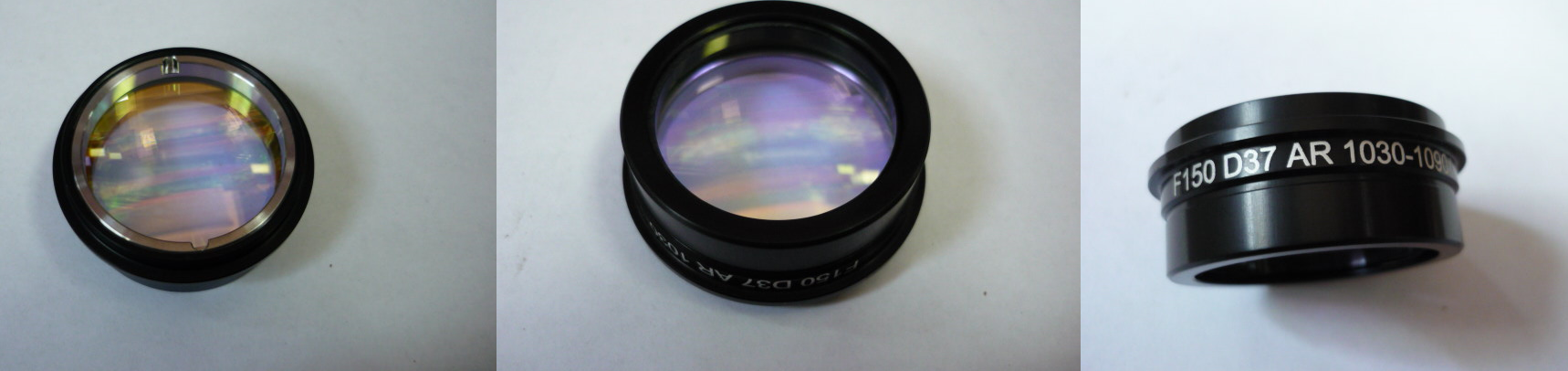 КодАртикулНаименование/ Бренд/ПоставщикПараметрыМесто установки/НазначениеF0064237Фокусная линза P0595-70894D=41H=17,5Установка лазерной резкиF0064237D=41H=17,5Установка лазерной резкиF0064237ErmaksanD=41H=17,5Установка лазерной резки